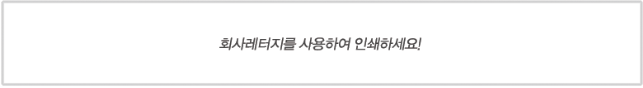                                                                         Date :  Feb. 03,  2011Working Address  :  105,  Sidco  Industrial Estate,   Thirumazhisal,  CHENNAI  600 124APPOINTMENT  LETTERMr.  HONG, KIL DONG We  welcome  you   to  OOOO  OOOOO  India  P  Ltd  ( hereafter  "the  Company" )  to  join  us  as  MANAGER  with  effect  from  Feb  18. 2011 for 3 years.(Three years) on the following terms and condition1.  In  consideration  of  your  services,  you  shall  be  paid  a  consolidated  compensation  of  Rs. 1,500,000/-  ( Rupees  Fifteen Lakhs  only )  per  year.2.  The  aforementioned  salary  shall  be  subject  to  any  deduction or  withholding  as  may  be  required  under  the  law  of  India.  The  payment  so  made  after  all  such  deduction  shall  be  deemed  to  be  the  full  and  complete  payment  of  the  consideration  as  aforesaid.3.  You  shall  carry  out  all  your  duties  as  MANAGER.4.  You  will  abide  by  the  Company  Rules  and  regulations  that  may  be  in  force  at  the  time  of  your  appointment  and  as  may  be  prevalent  thereafter  from  time  to  time.  your  services  are  liable  to  be  terminated  at  any  time  without  any  notice  and / or  without  assigning  any  reason  there for.5.  You  will  be  bounded  by  all  the  rules  and  regulations  laid  down  by  the  company.  All  the  matters  relating  to  the  condition  of  your  employment  with  the  company  including  but  not  limited  to  conduct,  discipline,  leave,  holidays  and  binding  on  other  employee  of  the  company  shall  be  applicable  in  the  same  manner  to  you.  You  will  carry  out  your  duties  and  responsibility  within  the  framework  of  the  organization  structure  and  policies  and  directions  as  may  be  laid  down  by  the  company  from  time  to  time.6.  Your  services  will  be  computed  from  the  date  of  your  joining  the  organization. If  you  should  leave  the  Company  without  notice,  without  prejudice  to  the  Company's  right  to  sue  you  for  damages,  the  Company  shall  be  entitled  to  recover  gross  cost  to  the  Company  i.e.  basic  salary,  all  admissible  allowances  and  other  benefits,  etc.7.  Notwithstanding  what  has  been  stated  in  Para 6  above,  if  at  any  time,  you  are  found  guilty  of  misconduct  or  misdemeanor,  your  services  shall  be  terminated  forthwith  without  notice  or  payment  in  lieu  of  notice.Continued  to  next  8.  You  will  devout  your  efforts  solely  and  wholly  to  the  businessof  the  Company.  While  in  the  service  of  the  company,  you  will  not  undertake,  indulge  in  or  concern  yourself  directly  or  indirectly  with  any  other  duties  or  outside  work  or  additional  employment  either  part  time  or  full  time  without  express  written  permission  of  the  Company.9.  You  will  disclose  at  the  time  of  your  appointment  and  thereafter,  any  business  interest  you  have  or  hereafter  acquire  to  enable  the  Company  to  evaluate  its  effect  on  the  business  of  the  Company  and  your  employment  with  the  Company.  The  Company's  decision  in  this  regard  will  be  binding.10.  You  will  not  divulge  to  any  person  by  word  of  mouth  or  otherwise,  any  particulars  or  details  of  design(s),  manufacturing  process(es)  of  our  production,  tooling  and  machinery,  technical  know-how,  administrative  organization / financial  matters  of  a  confidential  and  secret  nature  which  may  be  your  personal  privilege  to  know  or  has  otherwise  come  to  your  knowledge  by  virtue  of  your  employment  with  the  Company.11.  Your  employment  with  the  Company  is  on  an  exclusive  basis  and  during  the  terms  of  the  said  employment,  you  shall  not render  services  of  any  nature,  whatsoever  to  any  other  person,  whether  for  a  consideration  or  on  a  gratuitous  basis  without  prior  written  consent  of  the  Company.We  welcome  you  to  our  Company.  We  hope  you  will  go  a  long  way  in  making  a  career  with  us.Please  confirm  on  the  attached  copy  that  you  accept  your  employment  on  the  terms  and  conditions  stated  in  this  letter  of  appointment  and  return  a  copy  that  you  accept  your  employment  on  the  terms  and  conditions  stated  in  this  Letter  of  Appointment  and  return  a  copy  to  us  confirming  your  acceptance.Yours  sincerelyFor  OOOOO OOOO India  pvt  Ltd.인도 회사도장 + 싸인Hong, Sa Jang    DirectorN.B. :  Any  change  in  residence  address  and / or  acquisition  of  additional  qualification  should  be  informed  to  us  to  keep  our  records  up  to  date.I  hereby  conform  that  I  accept  employment  on  the  terms  and  conditions  stated  in  this  Letter  of  Appointment  and  agree  to  abide  by  them.I  declare  that  my  date  of  birth  is____________and  in  support  of  which  I  submit________  as  documentary  evidence.Date :________________________						Signature :_______________________              _  								( Hong Kil Dong )Mr. HONG, KIL DONG                                                                                                                     Date :  FEB  07   2011Working Address  :  105,  Sidco  Industrial Estate,   Thirumazhisal,  CHENNAI  600 124EMPLOYMENT  AGREEMENTWe  welcome to our company,  Mr.  HONG, KIL DONG holding  Passport  Number  XXXXXXXX  to  OOOO OOO  India Pvt.  Ltd  in  India.  Address :  105,  Sidco  Industrial Estate,   Thirumazhisal,  CHENNAI  600 124   [ I N D I A ]  ( hereinafter  called  "the  Company")  to  join  us  as  Manager  with  effect  from  FEB 20, 2011  for  3 years  ( Three years )  on  the following  terms  and  conditions :1.  In  consideration  of  your  services,  you  shall  be  paid  a  consolidated  compensation  of  Rs. Rs 125,000/-  ( Rupees  One hundred and twenty five thousand  only )  per  month  as  basic  salary.  The  salary  will  be  paid  upon  your  arrival  in  India.2.  The  company  will  arrange  accommodation  during  your  stay  in  India.3.  The  aforementioned  salary  shall  be  subject  to  any  deduction  or  withholding  as  may  be  required  under  the  law  of  India.  The  payment  so  made  after  all  such  deduction  shall  be  deemed  to  be  the  full  and  complete  payment  of  the  consideration.4.  You  shall  carry  out  all  your  duties  as  a  Manager at  OOO OOOIndia  Pvt.  Ltd  in  India  from  the  date  mentioned  above.5.  You  will  abide  by  the  Company  Rules  and  regulations  that  may  be  in  force  at  the  time  of  your  appointment  and  as  may  be  prevalent  thereafter  from  time  to  time.  6.  You  will  be  bounded  by  all  the  rules  and  regulations  laid  down  by  the  company.  All  the  matters  relating  to  the  condition  of  your  employment  with  the  company  including  but  not  limited  to  conduct,  discipline,  leave,  holidays  and  binding  on  other  employee  of  the  company  shall  be  applicable  in  the  same  manner  to  you.  You  will  carry  out  your  duties  and  responsibility  within  the  framework  of  the  organization  structure  and  policies  and  directions  as  may  be  laid  down  by  the  company  from  time  to  time.7.  Your  services  will  be  computed  from  the  date  of  your  joining  the  organization.  If  you  should  leave  the  Company  without  notice,  without  prejudice  to  the  Company's  right  to  sue  you  for  damages,  the  Company  shall  be  entitled  to  recover  gross  cost  to  the  Company  i.e.  basic  salary,  all  admissible  allowances  and  other  benefits,  etc.Continued  to  next  page8.  Notwithstanding  what  has  been  stated  in  Para 6  above,  if  at  any  time,  you  are  found  guilty  of  misconduct  or  misdemeanor,  yourservices  shall  be  terminated  forthwith  without  notice  or  payment  in  lieu  of  notice.9.  You  will  devout  your  efforts  solely  and  wholly  to  the  business  of  the  Company.  While  in  the  service  of  the  company,  you  will  not  undertake,  indulge  in  or  concern  yourself  directly  or  indirectly  with  any  other  duties  or  outside  work  or  additional  employment  either  part  time  or  full  time  without  express  written  permission  of  the  Company.10.  You  will disclose  at  the  time  of  your  appointment  and  thereafter,  any  business  interest  you  have  or  hereafter  acquire  to  enable  the  Company  to  evaluate  its  effect  on  the  business  of  the  Company  and  your  employment  with  the  Company.  The  Company's  decision  in  this  regard  will  be  binding.  11.  You  will  not  divulge  to  any  person  by  word  of  mouth  or  otherwise,  any  particulars  or  details  of  design(s),  manufacturing  process(es)  of  our  production,  tooling  and  machinery,  technical  know-how,  administrative  organization / financial  matters  of  a  confidential  and  secret  nature  which  may  be  your  personal  privilege  to  know  or  has  otherwise  come  to  your  knowledge  by  virtue  of  your  employment  with  the  Company.12.  Your  employment  with  the  Company  is  on  an  exclusive  basis  and  during  the  terms  of  the  said  employment,  you  shall  not  render  services  of  any  nature,  whatsoever  to  any  other  person,  whether  for  a  consideration  or  on  a  gratuitous  basis  without  prior  written  consent  of  the  Company.We  welcome  you  to  our  Company.  We  hope  you  will  go  a  long  way  in  making  a  career  with  us.Please  confirm  on  the  attached copy  that  you  accept  your  employment  on  the  terms  and  conditions  stated  in  this  letter  of  appointment  and  return  a  copy  that  you  accept  your  employment  on  the  terms  and  conditions  stated  in  this  Letter  of  Appointment  and  return  a  copy  to  us  confirming  your  acceptance.Yours  sincerelyFor  OOOO  OOOO  India  Private  LtdHong, Sa Jang    DirectorN.B. :  Any  change  in  residence  address  and / or  acquisition  of  additional  qualification  should  be  informed  to  us  to  keep  our  records  up  to  date.I  hereby  conform  that  I  accept  employment  on  the  terms  and  conditions  stated  in  this  Letter  of  Appointment  and  agree  to  abide  by  them.Date : FEB 07, 2011						Signature :___________                                                                                                                                                                  ( Hong, Kil Dong)                                                                                                                          Date : 01.FEB.2010Indian Embassy in Republic of KoreaAttention : INDIA ConsulateUndertakingWorking Address  :  105,  Sidco  Industrial Estate,   Thirumazhisal,  CHENNAI  600 124We take full responsibility for the activities and conduct of Mr. HONG, KIL DONG National of South Korea during her stay in India. If anything adverse comes to notice during this period, we undertake to repatriate him on our cost.                                                         인도 회사도장 + 싸인Signature of competent authority                                                           25. Mar. 2010India Embassy in Republic of Korea                          Attention : INDIA ConsulateCertificateWorking Address  :  105,  Sidco  Industrial Estate,   Thirumazhisal,  CHENNAI  600 124We, OOOO Private Limited, hereby appoint following person as General Manager of OOOO Private Limited.Name : HONG, KIL DONGPosition :  ManagerDepartment : Overseas Sales Dept.We didn't find a qualified Indian who is available for the job.Signature of competent authority인도 회사도장 + 싸인(To Be signed by the in-charge of HRD)Date 12 Apr  2010 India Embassy Republic of KoreaSub :  Number of Manpower  Introduction about  OOOO Private Limiteda  인도 현지회사 소개b.   Address : 인도 사업장 주소c.  No. of Employees:               				    Korean     :     2  person(s) 				    Indian      :    100  person(s)				    Total       :    102  person(s)e.     Contact Person : Mr OOOO  OOOO  Director   Cell No. 0091+93730000000This is certify that,  above mentioned employee number is true.Company nameSign & stamp인도 회사도장 + 싸인0000 0000 ooooManaging DirectorOOOO Private Limited